Name: 								 Date: 				 Class: 1 2 3 4 5Plate TectonicsENGAGE: https://www.youtube.com/watch?v=Pc9hM08uscMWhat do you THINK caused the earthquakes in Hawaii? 								EXPLORE: https://earthquakes.volcanodiscovery.com/Where are most of the volcanoes located, in relationship to the crustal plates? 					How do you think volcanoes form? 										Where are most of the major earthquakes, in relationship to the crustal plates?  					Where are most of the major mountain ranges, in relationship to the crustal plates?  				How do you think earthquakes form? 										What is the relationship between the location of major earthquakes and volcanoes? 				EXPLAIN: Use the following resources below to complete the organizer below.Read pages 532 – 533 in the worktext.     https://www.pbs.org/wgbh/aso/tryit/tectonics/crush.html https://www.docsity.com/en/news/education-2/plate-boundaries-geologic-structures-explained-animated-gifs/EXPAND / EVALUATE:Label each diagram with the types of crust.  Explain each diagram by including the type of plate boundary, movement, and the role density plays (in the first two diagrams.)PLATE BOUNDARYHOW DO THE PLATES MOVE?LANDFORM(s) AND/OR GEOLOGIC EVENTDRAWINGConvergent BoundariesDivergent BoundariesTransform Boundaries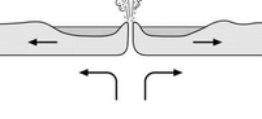 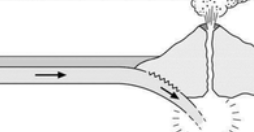 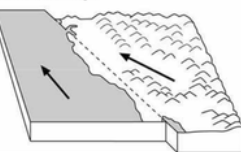 